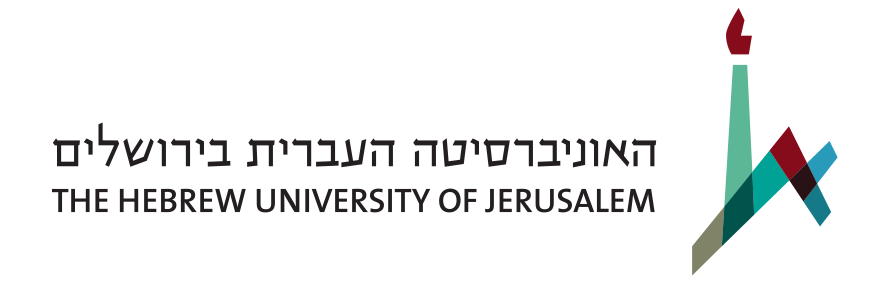 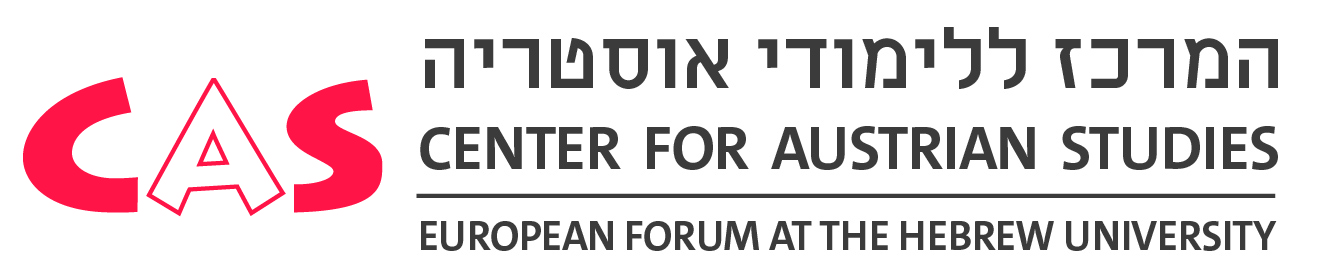 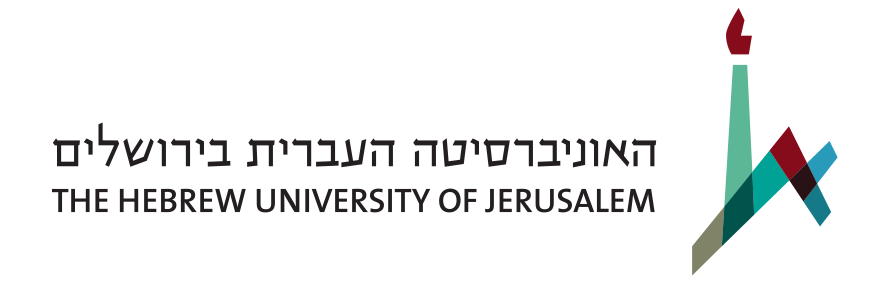 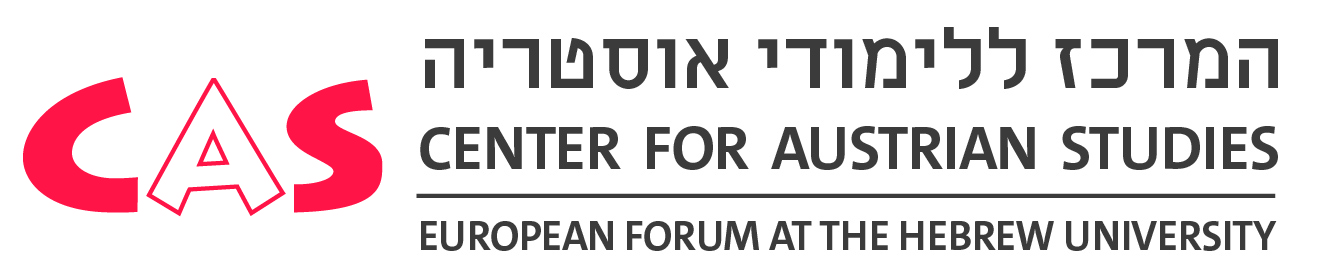 טופס רישום למלגות ללימוד השפה הגרמנית באוסטריהע"ש פרופ' ד"ר פטר לנדסמןלפי טבלת הקורסים שבעמוד 3, נא דרג/י עד שלושה קורסים לפי העדפתך.1 = העדיפות הגבוהה ביותר. 2 = עדיפות שנייה וכו'. תאריכי הקורסים מופיעים בעמ' 3.הערות:      יש לשלוח בדוא"ל את המסמכים הבאים עד ליום ד', 23 במרץ 2022 בשעה 12:30, לכתובת casscholarships@savion.huji.ac.il. שמו של כל קובץ צריך להיות כפי שמופיע בסוגריים:טופס זה (Surname + given name + "form". למשל: Smith John form)מכתב בקשה אישי המפרט את הזיקה בין נושא הלימודים לבין הצורך בידיעת השפה הגרמנית (Surname + given name + "essay") – המעוניינים/ות בקורס קצר (לא וינה) יגישו את המכתב באנגלית.גיליון ציונים – ניתן לצלם מסך במערכת המידע האישי באינטרנט (Surname + given name + "transcript")אישור לימודים – ניתן לצלם מסך במערכת המידע האישי באינטרנט (Surname + given name + "enrollment" )אישורים על לימודי גרמנית – עבור מי שלמד/ה (Surname + given name + "German")שתי המלצות מחברי/ות סגל המכירים/ות את עבודת המועמד/ת תישלחנה על ידי חברי/ות הסגל לכתובת הדוא"ל שלעיל.מועמדות שתוגש שלא לפי ההנחיות שלעיל – תיפסל על הסף.לבירורים ניתן לפנות למרכז ללימודי אוסטריה, חדרים 6203-4, בניין הפקולטה למדעי הרוח, טלפון:
02-5883286/3866/1969. דוא"ל casscholarships@savion.huji.ac.il. תשובות לשאלות נפוצות – בעמוד 4.להלן תאריכי קורסי הקיץ באוסטריה:(ניתן ללחוץ על הקישורים למידע נוסף)לתשומת לבך, שנת הלימודים תשפ"ב תסתיים ב-24 ביוני 2022.שנת הלימודים תשפ"ג תחל ב-23 באוקטובר 2022.שאלות נפוצותש: באילו שפות יש להגיש את החומר?ת: אם ברשימת העדיפויות רשמת רק את הקורס בווינה, אזי ניתן להגיש את החומר, כולל מכתבי ההמלצה, בעברית או באנגלית.אם הגשת מועמדות לקורסים קצרים (כל הקורסים למעט וינה), יש להגיש את מכתב הבקשה האישי באנגלית. את שאר המסמכים ניתן להגיש בעברית או באנגלית.ש: נכנסתי לאתר הקורס בווינה, ולא מצאתי קורס בתאריכים שאתם מציעים. יש שם רק קורסים בני חודש. האם יש טעות בטופס המלגה?ת: אין טעות. המלגה שאנו מציעים היא לשני קורסים בזה אחר זה, ביולי-אוגוסט.ש: אז האם אפשר לקבל חצי מהמלגה ולנסוע לחודש בלבד בווינה?ת: לא. המלגה היא לחודשיים, לא פחות.ש: קורס הקיץ עולה לי גם על מועדי א' וגם על מועדי ב'. מה לעשות?ת: יש להגיש בקשה למועד ג' לוועדת ההוראה של הפקולטה. אפשר לקבל מהמרכז ללימודי אוסטריה אישור על הזכייה במלגה, אך ההחלטה אם לאפשר לתלמיד להיבחן במועד ג' תלויה במדיניות הפקולטה שהתלמיד לומד בה.ש: מעולם לא למדתי גרמנית. עד כמה הדבר פוגע בסיכויי לזכות במלגה?ת: לימודי גרמנית קודמים מהווים יתרון, אך אינם הכרח.ש: תחום הלימודים שלי אינו דורש ידע בשפה הגרמנית. האם יש טעם להגיש מועמדות?ת: כן. המלגה מוצעת לכל תלמידי האוניברסיטה העברית, בכל שלבי הלימודים. יש עדיפות למי שתחום לימודיהם דורש ידע בגרמנית, אך מדי שנה נוסעים גם תלמידים מתחומים אחרים.ש: אני לומד קורסי גרמנית באוניברסיטה. מהיכן להוציא אישור על לימודי גרמנית?ת: אם קורס/י הגרמנית מופיעים ברשימת הקורסים והציונים במערכת המידע האישי, ניתן להגיש צילום מסך. במקרה כזה, גיליון הציונים והאישור על לימודי גרמנית הם אותו מסמך (Surname + given name + "transcript+German").פרטים אישייםפרטים אישייםפרטים אישייםפרטים אישייםפרטים אישייםפרטים אישייםפרטים אישייםפרטים אישייםפרטים אישייםפרטים אישייםשם פרטי בעבריתשם פרטי בעבריתשם פרטי בעבריתשם פרטי בעבריתשם פרטי בעבריתשם פרטי בעבריתשם פרטי בעבריתשם משפחה בעבריתשם משפחה בעבריתשם משפחה בעבריתמספר טלפון סלולרימספר טלפון סלולרימספר טלפון סלולרימספר טלפון סלולרימספר טלפון סלולרימספר טלפון סלולרימספר טלפון סלולריכתובת דואר אלקטרוניכתובת דואר אלקטרוניכתובת דואר אלקטרונילימודיםלימודיםלימודיםלימודיםלימודיםלימודיםלימודיםלימודיםלימודיםלימודיםלימודים לתוארלימודים לתוארלימודים לתוארשנה לתוארשנה לתוארשנה לתואראוניברסיטהאוניברסיטהחוגחוגלימודי גרמניתלימודי גרמניתלימודי גרמניתלימודי גרמניתלימודי גרמניתלימודי גרמניתלימודי גרמניתלימודי גרמניתלימודי גרמניתלימודי גרמניתכמה זמן למדת גרמנית?כמה זמן למדת גרמנית?היכן?היכן?היכן?היכן?היכן?היכן?היכן?היכן?1.1.2.2.3.3.שם ממליץ/השם ממליץ/השם ממליץ/השם ממליץ/המספר טלפוןמספר טלפוןמספר טלפוןמספר טלפוןדואר אלקטרוני1.2.אוניברסיטהתאריכי הקורס1.2.3.יש לסמן אחת מן האפשרויות הבאות:יש לסמן אחת מן האפשרויות הבאות:אני מעוניין להשתתף בקורס בכל מקרה – גם אם ניתן יהיה לנסוע לאוסטריה וגם אם נישאר בישראל והלימודים יהיו מקוונים.אני מעוניין להשתתף בקורס רק אם ניתן יהיה לנסוע לאוסטריה.אני מעוניין להשתתף בקורס רק אם הלימודים יהיו מקוונים.פרטים נוספיםפרטים נוספיםשם פרטי באנגלית (כפי שמופיע בדרכון)שם משפחה באנגלית (כפי שמופיע בדרכון)מספר תעודת זהות / מספר תלמידמספר דרכוןאזרחות שאיננה ישראליתמספר דרכוןתאריך לידהתאריך לידהוינה3 ביולי-28 באוגוסט 2022קלאגנפורט22-4 ביולי 2022קלאגנפורט25 ביולי-12 באוגוסט 2022קלאגנפורט15 באוגוסט-2 בספטמבר 2022לינץספטמבר 2022.תאריכים מדויקים יפורסמו בהמשך.